PURPOSEHOSA member of the year award is designed to recognize an outstanding HOSA member. This award is an excellent opportunity to recognize an outstanding HOSA member who has demonstrated involvement in HOSA achievement, leadership ability, community service, and citizenship. GENERAL INFORMATIONThe recipient of this honor will be recognized during the Recognition Session at the HOSA State Leadership Conference. Current Alabama HOSA State Officers are not eligible for this award.  Please consider the Outstanding State Leader for current officers.  DIRECTIONSMembers of each local HOSA Chapter and their advisor will be responsible for completing the application and providing all requested documentation.  One outstanding HOSA member will be selected each year.DEADLINE JANUARY 10, 2022 E-Mail form and requested documentation to: AlabamaHOSA@alsde.edu COMPLETE THE INFORMATION PAGE AND ATTACH DOCUMENTATION FOR THE FOLLOWING:1. HOSA Community Service:Provide a description of your community service activities.Limited to one page, 12 font2. A one-page essay describing why this student should be selected         as HOSA Member of the Year.Limit to one page, 12 font3. Attach a digital color headshot of student4. Attach a copy of student’s current resume.Limit to one pageEmail confirmation will be sent upon receipt The attached rubric will be used to judge the entries, please be sure to fill in the student name on the rubric.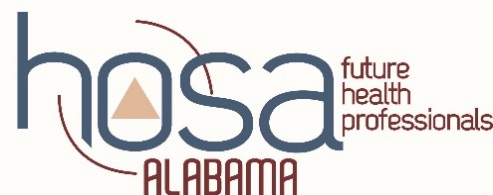 ALABAMA HOSA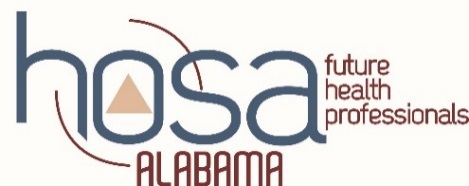 MEMBER OF THE YEAR APPLICATIONNAME SCHOOLSCHOOL ADDRESSCITY/ZIPHOME PHONE				      CELL PHONE Students at this school can participate in HOSA up to  __1 __2 __3 __4 years.HOSA MEMBER HAS:Been a member of a nationally chartered HOSA chapter for 			years.Attended State Leadership Conference event 		    times.Been a chapter officer                      times.Competed in 		      (insert number) competitive events at the State Leadership Conference.Completed 		 hours of Community Service in the past year.Attended the International Leadership Conference		     times.List any Extra Accomplishments that you feel apply to this award:ALABAMA HOSAMEMBER OF THE YEAR APPLICATION RUBRIC Student Name:                                                                Total ________0 Points1 Point2 Points3 Points4 PointsTOTALNumber of Competitive Events in which member has competed.(Qualifying, State, International)NONE1234 or morePercentage of times member served as a chapter officer.(#/times possible)NONE25%50%75%100%Served as a State HOSA Officer(cannot be a current state officer)NONE1 time2 timesPercentage of years of local chapter membership.(#/possible years of membership)NONE25%50%75%100%Number of times member attended ILC.(#/possible years of membership)NONE25%50%75%100%Community Service HoursNONE15 – 24 hours25 - 49 hours50 - 99 hours100 or more hoursNational Service Project Activities(Barbara James Award)NONEOne activity; minimal results; not documented in activity tracker1-2 activities; minimal – mod results; documented in activity tracker2 or more activities; mod -good results; documented in tracker2 + activities; good results; documented in tracker; collaborativeQuality of Additional AccomplishmentsNONEFollowed directionsDid not follow directionsFollowed directions